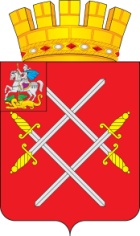 СОВЕТ ДЕПУТАТОВ РУЗСКОГО ГОРОДСКОГО ОКРУГАМОСКОВСКОЙ ОБЛАСТИРЕШЕНИЕот «_28___»_____марта_____2018_г.  №_202/20_О внесении дополнения в Положение «О гербе Рузского городского округа Московской области»Рассмотрев документы, представленные Главой Рузского городского округа Московской области, в соответствии со статьей 9 Федерального закона «Об общих принципах организации местного самоуправления в Российской Федерации» от 06.10.2003 г. № 131-ФЗ, руководствуясь частью 3 статьи 3, пунктом 1 части 2 статьи 26 и частями 6 и 11 статьи 45 Устава Рузского городского округа Московской области,Совет депутатов Рузского городского округа Московской области РЕШИЛ:1. Дополнить четвертый абзац пункта 3.3 Положения «О гербе Рузского городского округа Московской области», принятого решением Совета депутатов Рузского городского округа Московской области от 06.09.2017 г. № 105/10, вторым предложением следующего содержания: «Герб Рузского городского округа, воспроизведенный со всеми дополнительными элементами одновременно, является полным гербом Рузского городского округа».2. Опубликовать настоящее решение в газете «Красное знамя» и разместить на официальном сайте Рузского городского округа Московской области в сети "Интернет".3. Настоящее решение вступает в силу на следующий день после его официального опубликования.Глава Рузского городского округа                                           Председатель Совета депутатов                       Московской области                                                 Рузского городского округа	                                                                                                            Московской области________________ М.В. Тарханов                                           _____________ С.Б. Макаревич